Реквізити навчальної дисципліниПрограма навчальної дисципліниОпис навчальної дисципліни, її мета, предмет вивчання та результати навчанняДисципліна «Страхове право» входить до  вибіркової складової ОПП, циклу дисциплін професійної підготовки.Як навчальна дисципліна «Страхове право» покликана формувати основоположні теоретичні та практичні знання і вміння, навички аналізу що формують профіль фахівця в галузі господарсько-правових відносин. У межах навчального курсу здобувачі вищої освіти вивчають основні міжнародні стандарти та норми національного законодавства, що регулюють страхові відносини; принципи здійснення страхової діяльності в Україні;  державну політику: державний нагляд та державні гарантії прав та законних інтересів страховиків і страхувальників; цивільно-правову та господарсько-правову страхову термінологію; основні інститути страхового права; сутність, зміст, функції та види страхування; порядок страхування різних об’єктів; правовий статус суб’єктів страхової діяльності; договірні страхові моделі, особливості правової природи правил страхування страхових компаній; теорію і практику надання страхових послуг; роль та значення страхування в системі економічних відносин країни.Під час вивчення навчальної дисципліни здобувачі вищої освіти: засвоять особливості державного регулювання страхової діяльності в Україні; організаційну структуру страхового ринку та його функції; економічну природу страхування, його функції, принципи, місце і роль у сучасних умовах розвитку економіки; категоріальний та понятійний апарат у страховій науці; особливості розвитку страхування, сутність ризику та його класифікації; особливості визначення страхової премії у страхуванні життя та інших видах страхування; особливості діяльності страхових компаній; сучасний стан страхового ринку України; структуру та тенденції розвитку вітчизняного страхового ринку. Відповідно до вимог ОПП метою дисципліни є формування у студентів здатностей: до абстрактного мислення, аналізу та синтезу (ЗК-1);застосовувати знання у практичних ситуаціях  (ЗК-2);здатність вчитися і оволодівати сучасними знаннями (ЗК-7);розуміти соціальну природу правових відносин та їх правового регулювання (ФК-10);здатність аналізувати правові проблеми, формувати та обґрунтовувати правові позиції (ФК-12); здатність до критичного та системного аналізу правових явищ і застосування набутих знань у професійній діяльності (ФК-13);здатність розробляти локальні нормативні акти та договори страхування (ФК-21).Після засвоєння навчальної дисципліни «Страхове право» здобувачі вищої освіти зможуть продемонструвати розуміння ролі страхування і страхового ринку  в економічному розвитку країни; змісту та сутності страхових відносин; знання чинного законодавства, що регулює страхові відносини; механізму здійснення страхової діяльності; правового становища учасників страхових відносин в Україні; змісту правил і договорів страхування; специфіки управління ризиками у сфері страхування; особливостей застосування механізму відповідальності за вчинення правопорушень у відносинах страхування; та розуміння окремих проблем і перспектив державно-правового регулювання страхування. Отримані знання мають сприяти вільному оперуванню нормами основних законодавчо-нормативних актів, що регулюють відносини страхування і розумінню складності процесів, характерних для страхового бізнесу, який несе велику кількість ризиків для окремих суб'єктів господарювання; виявляти сучасні проблеми державно-правового регулювання страхових відносин.В результаті засвоєння дисципліни студенти зможуть: визначати суб’єктів страхової діяльності;визначати відносини, що складаються в процесі реалізації страхових правовідносин; аналізувати нормативно-правові акти і правові явища, пов’язані із страховими правовідносинами;складати необхідні юридичні документи, аналізувати та тлумачити чинне законодавство, що регулює страхові відносини в Україні;визначати порядок здійснення страхової діяльності, правове становище учасників страхових відносин в Україні; заповнювати заяви на отримання страхового полісу та розробляти проекти програм і договорів страхування;розуміти особливості державного регулювання страхової діяльності в Україні, сутність страхового ризику та його класифікації; особливості застосування механізму відповідальності за вчинення правопорушень у відносинах страхування.розуміти окремі проблеми і перспективи державно-правового регулювання страхування.Для ефективної комунікації з метою розуміння структури навчальної дисципліни та засвоєння матеріалу використовується електронна пошта,Telegram, месенджер Viber та Google Classroom. Пререквізити та постреквізити дисципліни (місце в структурно-логічній схемі навчання за відповідною освітньою програмою)Для успішного засвоєння дисципліни «Страхове право» необхідно мати знання та уміння, які передбачаються після вивчення таких навчальних дисциплін як «Цивільне право», «Адміністративне права». Дисципліна перебуває у певному зв'язку з такими дисциплінами, як «Господарське право», «Корпоративне право», «Фінансове право», «Конкурентне право», «Правове регулювання ринку цінних паперів». Отримані практичні навички та засвоєні теоретичні знання під час вивчення навчальної дисципліни можна використовувати в подальшому під час опанування навчальних дисциплін: «Адміністративне право держав – членів ЄС», «Правове регулювання ЗЕД».Зміст навчальної дисципліни Денна формаЗаочна формаНавчальні матеріали та ресурсиДля успішного вивчення дисципліни достатньо опрацьовувати навчальний матеріал, який викладається на лекціях, а також ознайомитись з: 4.1 Базова літератураСтрахування : підручник / [В. Д. Базилевич, К. С. Базилевич, Р. В. Пікус, О. Ф. Філонюк, О. І. Черняк. – К. : Знання, 2008. – 1019 с. Базилевич В. Д. Страхування: практикум [навч. посіб.]. Вид. 2 / В. Д. Базилевич. – К. : Знання, 2011. – 607 с.Мачуський В.В. Страхове право : навч. посіб. / В.В.Мачуський. – К, 6 КНЕУ, 2009 – 467 с.  – URL:      https://www.businesslaw.org.ua/wp-content/StPr.pdf Гетманець, О. П. Шуміло, О. М. та інш. Правове регулювання страхової діяльності : навчальний посібник. – URL:       http://dspace.univd.edu.ua/xmlui/handle/123456789/284 Щербина В.С. Господарське право: Підручник. – 3-тє вид., перероб. І доповн. – К.: Юрінком Інтер, 2013. - 656 с. (Глава 26. Правове регулювання страхової діяльності)Знайти зазначені матеріали можна в бібліотеці https://ela.kpi.ua  та мережі Інтернет.Важливе значення для вивчення дисципліни мають нормативно-правові акти. Викладач на лекційних заняттях до кожної теми рекомендує окремі законодавчо-нормативні акти і надає пояснення щодо використання необхідних норм. Надалі надається перелік основних і допоміжних нормативно-правових актів:Цивільний кодекс України 16.01. 2003 . - № 435-IV. – URL:      https://zakon.rada.gov.ua/laws/show/435-15#TextГосподарський кодекс України  від 16.01. 2003 . - № 436-IV. – URL:      https://zakon.rada.gov.ua/laws/show/436-15#TextЗакон України від 7 березня 1996 року N 85/96-ВР «Про страхування» . – URL:       https://zakon.rada.gov.ua/laws/show/85/96-%D0%B2%D1%80#TextЗакон України від 12 липня 2001 року № 2664 ІІІ «Про фінансові послуги та державне регулювання ринків фінансових послуг». – URL:       https://zakon.rada.gov.ua/laws/show/2664-14#TextХарактеристика та класифікаційні ознаки видів добровільного страхування», затвердженні розпорядженням Державної комісії з регулювання ринків фінансових послуг України від 09.07.2010  № 565. – URL:        https://zakon.rada.gov.ua/laws/show/z1119-10#Text4.2. Допоміжні джерела:Закон України «Про внесення змін до деяких законодавчих актів України щодо удосконалення функцій із державного регулювання ринків фінансових послуг» . – URL:        https://zakon.rada.gov.ua/laws/show/79-20Указ Президента Про припинення Національної комісії, що здійснює державне регулювання у сфері ринків фінансових послуг. – URL:        https://zakon.rada.gov.ua/laws/show/259/2020#TextПостанова Правління Національного банку України «Про забезпечення здійснення повноважень та виконання функцій з державного регулювання та нагляду у сфері ринків фінансових послуг з питань порядку розкриття інформації та складання звітності учасниками ринків фінансових послуг» . – URL:       https://zakon.rada.gov.ua/laws/show/v0084500-20#TextПорядок та умови обов'язкового страхування медичних працівників та інших осіб на випадок інфікування вірусом імунодефіциту людини під час виконання ними професійних обов'язків, а     також на випадок настання у зв'язку з цим інвалідності або смерті від захворювань, зумовлених розвитком ВІЛ-інфекції. – URL:        https://zakon.rada.gov.ua/laws/show/1642-98-%D0%BF#TextПравила добровільного страхування від вогневих ризиків та ризиків стихійних явищ Публічного акціонерного товариства «національна акціонерна страхова компанія «Оранта». URL:   https://oranta.ua/upload/iblock/1ff/1ff859ac1a7ef47dca678def8a7c8fbf.pdf Правила добровільного страхування вантажів та багажу (вантажобагажу) ПАТ «НАСК «ОРАНТА» «15» березня 2016 року № 29. URL:  https://oranta.ua/upload/iblock/428/4287979d69cc8dc41c7459e5959dc5f0.pdfПравила добровільного страхування транспортних засобів (КАСКО), затверджених Комітетом у справах нагляду за страховою діяльністю (Укрстрахнаглядом) 25.03.1997  N 19-1, затверджених Президентом ВАТ Українська страхова компанія "Гарант-АВТО" Ю.О.Лахно. URL:  http://search.ligazakon.ua/l_doc2.nsf/link1/FIN5088.htmlІнформаційні ресурси:Офіційний веб-сайт Верховної ради України. URL:  http://rada.gov.ua/Офіційний веб-сайт Ліга Закон. URL: http://uz.ligazakon.ua/Судова влада України URL: court.gov.uaНавчальний контентМетодика опанування навчальної дисципліни (освітнього компонента)5.1 Денна формаПрограма навчальної дисципліниРОЗДІЛ 1. Теоретичні основи правового регулювання страхування. Тема 1.1.  Поняття, ознаки , види страхування  та джерела страхового права. Історико-правові аспекти виникнення і розвитку страхування. Історія Соцстраху, Укрдежстраху,  НАСК «Оранта». Сучасний страховий ринок, як один із стратегічних секторів національної економіки. Тенденція до монополізації страхового ринку в інтересах окремих міністерств, відомств або місцевих адміністрацій.Мета навчальної дисципліни "Страхове право". Страхове право – як нова галузь в системі права України. Страхове право в теорії юридичної науки а також в практиці. Місце страхового права в системі права України. Страхове право, як  самостійна галузь права. Поєднання  публічно-правових та приватноправових засад в страховому праві.Поняття «Страхування». Закону України «Про страхування». Норми Цивільного і Господарського кодексу та інших галузей права для відносин страхування. Предмет і  метод страхового права. Поняття і особливості  страхових правовідносин. Принципи і функції страхового права. Об’єкт страхування. Учасники (суб’єкти) страхових правовідносин, їх права та обв’язки.  Тема 1.2. Державне регулювання страхової діяльності.Принципові підходи до формування системи державного регулювання страхової діяльності в різних країнах світу та в Україні ( аналіз різних підходів). Доцільність державного управління у будь яких сферах суспільної діяльності та, зокрема, у страхуванні. Чинники, які визначають необхідність державного регулювання страхової діяльності  як однієї із складових державного управління економікою. Особливості  підходів, функції та права Нацбанку України як регулятора фінансових (страхових) послуг. Умови ліцензування страхової діяльності, визначенні законодавством. Таємниця страхування в Україні за Законом «Про страхування». Поняття «пруденційний нагляд». Основні риси та порядок здійснення пруденційного нагляду.Тема 1.3. Форми страхування та правове становище учасників страхової діяльності.Форми страхування за ЗУ «Про страхування». Добровільне страхування та його види. Призначення «Характеристики та класифікаційні ознаки видів добровільного страхування». Види обов’язкового страхування. Порядок та умови обов'язкового страхування медичних працівників та інших осіб на випадок інфікування вірусом імунодефіциту людини під час виконання ними професійних обов'язків, а також на випадок настання у зв'язку з цим інвалідності або смерті від захворювань, зумовлених розвитком ВІЛ-інфекції, - одного із видів страхування, як приклад.Поняття «Страхова організація» та її повноваження. Організаційні форми страховиків України. Об’єднання (добровільні об’єднання)  страховиків в Україні, їх права та обов’язки. Ліга страхових організацій України (ЛСОУ) та її повноваження.  Поняття «ядерний страховий пул», «аграрний страховий пул». Товариства взаємного страхування.Тема 1.4. Договір страхуванняПоняття, предмет договору страхування. Форми страхування за ЗУ «Про страхування».Зміст договору страхування. Правові відносини страхування, права й обов’язки страховика і страхувальника за договором страхування. Поняття «поліс», «сертифікат», як форми договору страхування. Сутність, значення та правова природа полісу страхування. Набрання чинності договору страхування, його нікчемність. Істотні умови договору страхування, на прикладі договору окремої страхової компанії.Правила страхування як основна правова форма закріплення умов добровільного страхування. Зміст Правил страхування.Вимоги до Правил для будь якого виду страхування. Вимоги укладення договору страхування на користь третьої особи. Відповідальність страховика за невиконання умов договору страхування.  Припинення договору страхування та втрата чинності. Підстави для визнання договору страхування або його окремих умов недійсними. Судова практика з визнання договорів страхування або його окремих умов недійсними.РОЗДІЛ 2.  Галузі страхування. Тема 2.1.  Правове регулювання особистого страхування.Поняття «Особисте страхування». Підгалузі особистого страхування. Мета і функції особистого страхування.  Поділ особистого страхування на окремі підгалузі. Відмінності особистого страхування від соціального страхування та загальнообов’язкового державного пенсійного страхування. Види обов’язкового особистого страхування, відповідно до ст. 7 Закону України «Про страхування». Відомі страхові компанії на українському ринку, які надають послуги особистого страхування. Об’єкт особистого страхування. Характерні ознаки договору особистого страхування. Страхові виплати за договором особистого страхування. Укладання договору особистого страхування на користь третьої особи. Поєднання ризикових і накопичувальних інтересів страхувальника (застрахованої особи). Процес надання страхових послуг у сфері особистого страхування.Тема 2.2. Страхування життя та його  види . Визначення «страхування життя». Предмет договору страхування життя. Правила  страхування. Накопичувальне страхування життя. Положення Правил окремої страхової компанії, яка діє на українському страховому  ринку. Переваги укладення довгострокового договору  за накопичувальною програмою страхування життя для людини. Поняття «страховий ризик», «страховий випадок», «страхова сума», «страхова виплата», «страхове відшкодування», «страховий платіж», виходячи з норм Закону. Страхові випадки, які  може включати договір страхування життя. Змішане страхування життя і його особливості та види.  Головне і додаткове  страхування  за договором страхування життя. Страхова виплата у формі ануїтету. Випадки, які можуть не вважатись нещасними за договором страхування життя. Перелік таких випадків.Умови додаткового страхування від нещасного випадку у договорі страхування життя. Умови страхування на випадок смерті від нещасного випадку за договором (Правилами) страхування життя. Умови страхування на випадок тривалої інвалідності внаслідок нещасного випадку за договором (Правилами) страхування життя. Умови, особливості і різні варіанти страхування дітей, а також страхування до шлюбу  за договором страхування життя. Обв’язки, що  настають для страховика за договором страхування життя .Тема 2.3. Недержавне пенсійне страхування та медичне страхування в Україні.Закон України «Про загальнообов'язкове державне пенсійне страхування». Порівняння цього Закону із законами «Про загальнообов’язкове державне соціальне страхування», "Про недержавне пенсійне забезпечення», - різниця в призначені цих законів. Основні етапи пенсійних реформ в Україні. Порівняння понять «соціальне страхування» і «пенсійне страхування». Чергові зміни, що  відбулися у пенсійній системі у відповідності до Закону України  від 3 жовтня 2017 року № 2148-VIII «Про внесення змін до деяких законодавчих актів України щодо підвищення пенсій».Структура системи пенсійного забезпечення в Україні. Рівні пенсійного забезпечення (солідарний, накопичувальний, недержавний), що складають систему загальнообов'язкового державного пенсійного страхування. Страхувальники і платники страхових внесків. Правила взяття на облік до Пенсійного фонду для юридичних осіб і для інших страхувальників. Добровільна участь у системі загальнообов'язкового державного пенсійного страхування. Право громадян України на отримання пенсійних виплат та соціальних послуг. Види пенсій за  Законом «Про загальнообов'язкове державне пенсійне страхування» .Загальна характеристика Пенсійному фону, його статусу, повноваженням органів  правління, наглядової ради Пенсійного фонду тощо. Накопичувальний пенсійний фонд його характеристика: джерела формування накопичувальної системи пенсійного страхування та використання її коштів. Пенсійні активи накопичувальної системи пенсійного страхування. Рада Накопичувального фонду та її повноваження. Види пенсійних виплат за рахунок коштів накопичувальної системи пенсійного страхування. Недержавний пенсійний фонд. Види фондів: відкритий, корпоративний, професійний. Недержавна пенсія. Отримання учасниками недержавного пенсійного забезпечення додаткових до загальнообов'язкового державного пенсійного страхування пенсійних виплат. Адміністратор. Компанія з управління активами. Банк-зберігач. Пенсійні активи. Облік пенсійних коштів учасників пенсійного фонду.  Звітність та оприлюднення інформації щодо недержавного пенсійного забезпечення. Пенсійний контракт (договір) та його істотні умови. Пенсійні виплати недержавного пенсійного забезпечення.Тема 2.4. Правове регулювання майнового страхування.Поняття «майно», «майнове страхування», та його економічне призначення. Страхування майна громадян. Види страхування майна громадян. Типовий  договір страхування майна. Визначення розміру страхової виплати та порядок її здійснення. Поняття «сума першого і другого ризиків при страхуванні домашнього майна». Особливості страхування будівель. Позики населенню на індивідуальне будівництво. Страхування майна юридичних осіб. Страхування: будівельно-монтажних робіт; будівельних матеріалів і конструкцій; будівельної техніки і обладнання; обладнання будівельного майданчика; допоміжних  споруд тощо, використовуючи  Типовий договір, або Правила страхування будь-якої страхової компанії.  Правила, за якими  встановлюється страхова сума в даному виді страхування.  Особливості страхування майна від вогню, стихійних лих і інших небезпек. Правила добровільного страхування від вогневих ризиків та ризиків стихійних явищ Публічного акціонерного товариства «національна акціонерна страхова компанія «Оранта»  Порядок визначення розмірів страхових сум а також визначення розміру збитків та порядок і умови здійснення страхового відшкодування. Дії страхувальника у разі настання страхового випадку, інші розділи Правил страхування. Особливості страхування кредитних ризиків. Типовий договір, або договір чи Правила страхування будь-якої страхової компанії.  Особливості страхування фінансових ризиків за типовим договором, або договором чи Правила страхування будь-якої страхової компанії. Визначення страхового тарифу.Тема 2.5. Страхування транспортних засобів та відповідальності власників автотранспортних засобів.Поняття «Страхування транспортних засобів», як найпоширенішого вид майнового страхування. Добровільне страхування наземного транспорту (каско). Об'єкти автострахування. Страхувальники  в автострахуванні. Захист збитків, що  передбачає страхування у вигляді автострахування каско. Поняття “Повне каско”, “Часткове каско”, Страхова сума”, “Страховий тариф”, “Базовий страховий тариф”, “Франшиза”, “Безумовна франшиза”, “Умовна франшиза” в цьому виді страхування. Поняття «аварійні комісари». Повна загибель транспортного засобу  та наслідки,  обумовлені в договорі страхування. Загальна характеристика Правилам добровільного страхування транспортних засобів (каско), затверджених Комітетом у справах нагляду за страховою діяльністю (Укрстрахнаглядом) 25.03.1997. Зміст договору страхування автотранспортних засобів каско.  Документи, які потрібні для добровільного автострахування каско. Права та зобов'язання страхувальника і  страховика. Порядок визначення розміру збитку та умови виплати страхового відшкодування. Характеристика договору добровільного страхування подорожуючих за кордон. Предмет Договору.  Випадки коли  страховик не несе відповідальності Договором страхування. Дії застрахованої особи при настанні страхового випадку за Договором  добровільного страхування подорожуючих за кордон. Характеристика поняття «поліс ОСЦПВ», його призначення. Загальна характеристика Закону «Про обов'язкове страхування цивільно-правової відповідальності власників наземних транспортних засобів». Мета здійснення обов'язкового страхування цивільно-правової відповідальності. Страховий випадок у цьому виді страхування. Договорів обов'язкового страхування цивільно-правової відповідальності зі всіма особливостями, визначеними спеціальним законом (страхова сума, встановлення франшизи тощо). Об'єкт обов'язкового страхування цивільно-правової відповідальності та умови відшкодування шкоди. Поняття «Бонус-малус». Види договорів обов'язкового страхування цивільно-правової відповідальності та територія дії договорів. Особливості договорів міжнародного страхування (уніфікований сертифікат "Зелена картка"). Особливості страхування цивільно-правової відповідальності окремих категорій громадян України.Правове становище Моторного (транспортного) страхового бюро України (МТСБУ), його основні завдання і повноваження, його фонди та органи управління та контролю. Вимоги до страховиків та членство в МТСБУ. Особливості укладання та використання електронних договорів страхування. Тема 2.6. Страхування професійної відповідальностіПоняття, специфічність  та особливості страхування професійної відповідальності. Обґрунтування необхідності застосування цього виду страхування  на страховому ринку України. Законодавче врегулювання.Види страхування професійної відповідальності. Страхувальники і треті особи в цьому виді страхування. Об’єкт і предмет, сторони  професійної відповідальності. Страхові ризики, страхові випадки, страхова сума, розміри страхових сум і страхових тарифів, розмір франшизи, розмір страхового платежу: Розмір та виплата страхового відшкодування.  Випадки, що не визнаються страховими .Поняття «Технічні регламенти» та правила (підстави) їх розроблення. Призначення Закону України «Про технічні регламенти та оцінку відповідності». Зміст, форма, структура та вимоги  технічних регламентів. Застосування технічних регламентів та процедури оцінки відповідності. Види продукції на які цей Закон поширюється.Повноваження органів виконавчої влади у сфері технічного регулювання. Типовий договір обов’язкового страхування професійної відповідальності. Органи з оцінки відповідності та визнані незалежні організації, які здійснюють оцінку шкоди, яку може бути заподіяно третім особам. Загальна характеристика Правил добровільного страхування професійної відповідальності. Дії страхувальника в разі настання страхового випадку, порядок і умови виплати страхового відшкодування, підстави для відмови у виплаті страхового відшкодування. Характеристика Правила добровільного страхування професійної відповідальності (на прикладі Страхової компанії «Еталон»). Договір добровільного страхування професійної відповідальності за шкоду та/або збитки, завдані страхувальником третій особі при виконанні ним своїх професійних обов’язків. Предмет Договору. РОЗДІЛ 3. Перестрахування та посередницька діяльність у сфері страхування Тема 3.1. Правове регулювання перестрахової діяльності  у сфері страхування. Причини появи та основні економічні ознаки перестрахування. Ефективне перестрахування. Перестрахування як чинник збільшення місткості вітчизняного страхового ринку.Поняття «Перестрахування». Основні поняття і визначення: Цедент (прямий страховик, перестрахувальник). Цесіонарій (цесіонер, перестраховик). Ретроцесiя. Ретроцедент. Ретроцесiонарiй. Активне та пасивне перестрахування. Головна функцiя перестрахування — вторинний перерозподiл ризику. Перестрахувальна цесія або цедування (цедентування) ризику. Частина ризику, що залишається у прямого страховика (цедента) - власне утримання.Форми та методи перестрахових операцій. Пропорційне і непропорційне перестрахування. Принцип пропорційного перестрахування. Характерні риси непропорційного перестрахування. Предмет договору перестрахування. Об'єкт перестрахувальних відносин. Форми проведення перестрахувальних операцій. Договір непропорційного перестрахування: перестрахування ексцеденту збитку;  перестрахування ексцеденту збитковості. Договір квотного перестрахування.   Квотна форма перестрахування.  Умови договору квотного перестрахування. Ексцедентнi полiси страхування: умовна та безумовна франшизи. Договір перестрахування. Сторони договору перестрахування. Факультативне перестрахування.  Облігаторне перестрахування. Змішаний метод перестрахування. Факультативно-облігаторний метод перестрахування. Облігаторно-факультативний метод перестрахування Переваги і недоліки такого перестрахування. Поняття «Співстрахування». Розвиток ринку перестрахування в Україні. Особливості перестрахування ризиків у нерезидентів.Тема 3.2. Правове регулювання посередницької діяльності  у сфері страхування. Страхові посередники. Брокерська діяльність Страхові брокери. Перестрахові брокери. Страхові та/або перестрахові брокери-нерезиденти. Страхові агенти. Завдання брокерської діяльності та особливості функцій страхових та перестрахових брокерів. Посередницька діяльність у сфері особистого страхування. Посередницька діяльність у сфері обов’язкового страхування цивільно-правової відповідальності. Діяльність страхових та/або перестрахових брокерів-нерезидентів на території України.Договір про  надання страхових брокерських послуг. Питання брокерської винагороди. Особливості і проблемні питання. Ринки перестрахування у світовій практиці.Лекційні заняття6.1. Денна формаРОЗДІЛ 1. Теоретичні основи правового регулювання страхування. Тема 1.1.  Поняття, ознаки , види страхування  та джерела страхового права. Лекція 1.  Поняття, ознаки , види страхування  та джерела страхового права. 1.	Історико-правові аспекти виникнення і розвитку страхування.2.	Сучасний страховий ринок, його основні тенденції розвитку та правове регулювання. 3.	Страхове право, як комплексне правове утворення, як інститут цивільного права, як інститут фінансового права 4.	Страхове право, як самостійна галузь права.5.	Джерела страхового права. Завдання на СРС:1)	 Охарактеризувати історико-правові аспекти виникнення і розвитку страхування. (Історія Соцстраху, Укрдежстраху, НАСК «Оранта».)2)	 Охарактеризувати сучасний страховий ринок, як один із стратегічних секторів національної економіки. 3)	 Страхове право – як нова галузь в системі права в теорії юридичної науки та в практиці. Місце страхового права в системі права України. Чи можна стверджувати, що страхове право – самостійна галузь права? Тема 1.2. Державне регулювання страхової діяльності.Лекція 2.  Державне регулювання страхової діяльності.1.	Державна політика у сфері страхування.2.	Системи державного регулювання страхової діяльності в різних країнах світу та в Україні.3.	Державний нагляд за страховою діяльністю в Україні.4.	Ліцензування страхової діяльності.5.	Проблема державного впливу на інститут страхуванняЗавдання на СРС:1)	Принципові підходи до формування системи державного регулювання страхової діяльності в різних країнах світу та в Україні. 2)	Уповноважений орган, який здійснює в установленому порядку страхову діяльність в Україні та законодавче провадження його діяльності. 3)	Охарактеризувати функції та основні завдання уповноваженого державного органу у сфері страхової діяльності. 4)	Охарактеризувати умови ліцензування страхової діяльності, визначенні законодавством. 5)	Охарактеризувати термін «пруденційний нагляд». Тема 1.3. Форми страхування та правове становище учасників страхової діяльності. Лекція 3. Форми страхування та правове становище учасників страхової діяльності. 1.	Види страхування, визначенні законодавством.2.	Організаційні форми страховиків України .3.	Добровільні та обов’язкові об’єднання страховиків. 4.	Особливості правового становища товариств взаємного страхування. 5.	Правове становище страхових посередників на страховому ринку України. Завдання на СРС:1)	Охарактеризувати призначення «Характеристики та класифікаційні ознаки видів добровільного страхування».2)	Надати визначення поняттю «Страхова організація» та поділити страхові організацій за основними ознаками. Охарактеризувати організаційні форми страховиків України. Ліга страхових організацій України (ЛСОУ) та її повноваження.  3)	Обов’язкові об’єднання страховиків в Україні. Коротко охарактеризувати їх. Охарактеризувати МТСБУ, як єдине об’єднання страховиків, які здійснюють обов’язкове страхування цивільно-правової відповідальності власників наземних транспортних засобів.4)	Назвати добровільні об'єднання за видами страхування, коротко охарактеризувати їх та критерії  об’єднання. 5)	Пояснити поняття «ядерний страховий пул», «аграрний страховий пул».6)	З якою метою можуть створюватись товариства взаємного страхування.Тема 1.4. Договір страхуванняЛекція 4. Договір страхування1.	Поняття та значення договору страхування.2.	Законодавче регулювання договору страхування. 3.	Предмет договору страхування 4.	Ознаки, форма, істотні умови договору страхування. 5.	Порядок укладання, зміни та припинення договору страхування. Поліс страхування.6.	Треті особи, вигодонабувач, застрахована особа в договорі страхування 7.	Права та обов’язки третіх осіб. Підстави для визнання договору страхування або його окремих умов недійсними. Право зворотної вимоги страховика до особи винної у заподіянні збитків.Завдання на СРС:1)	Охарактеризувати правові відносини страхування, виходячи з відповідних норм ЦК, а також ГК, які встановлюють права й обов’язки  страховика і страхувальника за договором страхування.  Порівняти ці норми та визначити їх подібність і відмінність. 2) Визначити предмет договору страхування, виходячи з вимог форми договору страхування за нормами ЦК України і окремо за  Законом «Про страхування». Чим данні норми ЦК відрізняються від норм Закону? 3)	Виходячи зі статті 354 ГК України, охарактеризувати поняття «поліс», «сертифікат», як форму договору страхування. Визначити сутність, значення та правову природу полісу страхування.4)	Визначити істотні умовами договору страхування, аналізуючи договір, укладений будь якою страховою компанією.5)	Правила страхування як основна правова форма закріплення умов добровільного страхування. Зміст Правил страхування за Законом.  Що повинен враховувати страховик, розробляючи Правила для будь якого виду страхування ? 6)	В яких випадках страховик має право відмовитися від здійснення страхової виплати страхувальнику? 7)	Проаналізувати судову практику з визнання договорів страхування або його окремих умов недійсними.РОЗДІЛ 2.  Галузі страхування. Тема 2.1.  Правове регулювання особистого страхування та розвиток страхових послуг в Україні .Лекція 5. Правове регулювання особистого страхування.1.	Поняття особистого страхування та його об’єкти.2.	Класифікація особистого страхування. 3.	Підгалузі особистого страхування та їх загальна характеристика. 4.	Характерні ознаки договору особистого страхування.5.	Поняття «Страхові послуги» та розвиток страхових послуг в УкраїніЗавдання на СРС:1)	Відмінності особистого страхування від загальнообов’язкового державного соціального страхування та загальнообов’язкового державного пенсійного страхування. 2)	Відомі страхові компанії на українському ринку, які надають послуги особистого страхування.3)	Види обов’язкового особистого страхування, відповідно до ст. 7 Закону України «Про страхування». 4)	Охарактеризувати особливості договору особистого страхування.5)	Страхові виплати за договором особистого страхування6)	Укладання договору особистого страхування на користь третьої особи.Тема 2.2. Страхування життя та його  види.Лекція 6. Страхування життя та його  види.1.	Страхові ризики і страхові випадки при страхуванні життя. 2.	Змішане страхування життя і його особливості. 3.	Різновиди страхування життя та їх сутність.4.	Особливості договору особистого страхування.Завдання на СРС:1)	Які переваги надає людині укладення договору страхування життя за програмою ризикового страхування і які  переваги надає людині укладення довгострокового договору  за накопичувальною програмою страхування життя? 3)	Охарактеризувати поняття «страховий ризик», «страховий випадок», «страхова сума», «страхова виплата», «страхове відшкодування», «страховий платіж», виходячи з норм Закону. 4)	Що означає Головне страхування  і що означає Додаткове страхування за договором страхування життя? (На прикладі Правил СК, що надає послуги страхування життя.) 5)	Охарактеризувати страхову виплату у формі ануїтету (і за Законом і за Правилами СК).6)	Охарактеризувати умови, особливості і різні варіанти страхування дітей, а також страхування до шлюбу  за договором страхування життя. Тема 2.3. Недержавне пенсійне страхування та медичне страхування в Україні.Лекція 7. Недержавне пенсійне страхування та медичне страхування в Україні.1.	Законодавче провадження недержавного пенсійного забезпечення.2.	Система недержавного пенсійного забезпечення в Україні. Пенсійні виплати недержавного пенсійного забезпечення.3.	Страхувальники і платники страхових внесків в недержавному пенсійному страхуванні. 4.	Загальна характеристика Пенсійному фону України. 5.	Недержавний пенсійний фонд. Види фондів та учасники недержавного пенсійного забезпечення.6.	Проблеми формування системи обов’язкового медичного страхування в Україні.7.	Система добровільного медичного страхування.8.	Фонд медичного страхування9.	Взаємодія страхових компаній зі страхувальником при добровільному медичному страхуванніЗавдання на СРС:1)	Поняття «Соціальний захист», «Соціальне забезпечення», «Соціальне страхування», «Недержавна пенсія».2)	Визначити  мінімальні норми соціального забезпечення, керуючись Конвенцією МОП "Про мінімальні норми соціального забезпечення", та право на соціальний захист за Конституцією України. 3)	Охарактеризувати загальнообов’язкове державне соціальне страхування від нещасного випадку на виробництві та професійного захворювання, які спричинили втрату працездатності:4)	Надати загальну характеристику Пенсійному фону, його статусу, повноваженням органів  правління, наглядової ради Пенсійного фонду тощо. 5)	Надати визначення поняттю Накопичувальний пенсійний фонд. Охарактеризувати Накопичувальний фонд: джерела формування накопичувальної системи пенсійного страхування та використання її коштів. Пенсійні активи накопичувальної системи пенсійного страхування.6)	Охарактеризувати Недержавний пенсійний фонд. Види фондів: відкритий, корпоративний, професійний. Отримання учасниками недержавного пенсійного забезпечення додаткових до загальнообов'язкового державного пенсійного страхування пенсійних виплат. 7)	Охарактеризувати добровільне медичне страхування в Україні.9)	Етапи медичної реформи в Україні. Законопроект про введення обов’язкового медичного страхування10)	Перспективи страхової медицини в Україні. Тема 2.4. Правове регулювання майнового страхування.Лекція 8. Правове регулювання майнового страхування.1.	Поняття та види об’єктів майнового страхування. Структура майнового страхування.2.	Системи страхового забезпечення у майновому страхуванні. 3.	Страхування майна громадян. Особливості страхування будівель. Порядок страхування домашнього майна.4.	Страхування майна юридичних осіб5.	Страхування майна на випадок пожежі, стихійного лиха та крадіжки. 6.	Страхування кредитних та фінансових ризиків. Сутність страхування кредитів (товарних кредитів, кредитів під інвестиції, споживчих кредитів, кредитів, виданих під заставу, кредитів довіри).7.	Страхування транспортних засобів. Умови морського страхування. Авіаційне страхування. Страхування автотранспортних засобів, що належать юридичним та фізичних особам.Завдання на СРС:1)	Особливості страхування будівель. Позики населенню на індивідуальне будівництво. 2)	Страхування майна юридичних осіб. Хто може бути страхувальником? 3)	Що є страховими ризиками, страховими  випадками? Охарактеризувати порядок визначення розмірів страхових сум а також визначення розміру збитків та порядок і умови здійснення страхового відшкодування. Охарактеризувати дії страхувальника у разі настання страхового випадку, інші розділи Правил на вибір. 4)	Виходячи із пункту 15 ст. 6 Закону, охарактеризувати особливості страхування кредитних ризиків використовуючи  Типовий договір, або договір чи Правила страхування будь-якої страхової компанії.  5)	Виходячи із пункту 18 ст. 6 Закону, охарактеризувати особливості страхування фінансових ризиків, використовуючи типовий договір, або договір чи Правила страхування будь-якої страхової компанії.  6)	Охарактеризувати, як приклад, будь-який договір страхування майна  на предмет визначення страхового тарифу, від яких факторів він залежить?  Тема 2.5. Страхування транспортних засобів та відповідальності власників автотранспортних засобів. Лекція 9. Страхування транспортних засобів та відповідальності власників автотранспортних засобів.1. Загальні положення про страхування засобів автомобільного транспорту2. Добровільне страхування наземного транспорту (каско)3. Договори страхування “каско” . 4. Правила добровільного страхування транспортних засобів (каско)5. Обов'язкове страхування цивільно-правової відповідальності власників наземних транспортних засобів  6. Укладення договорів обов'язкового страхування цивільно-правової відповідальності 7. Порядок здійснення страхового відшкодування на території УкраїниЗавдання на СРС:1)	Надати загальну характеристику Правилам добровільного страхування транспортних засобів (каско), затверджених Комітетом у справах нагляду за страховою діяльністю (Укрстрахнаглядом) 25.03.1997  N 19-1.2)	Зміст договору страхування автотранспортних засобів каско.  Охарактеризувати будь-який Типовий договір добровільного страхування транспортних засобів каско. 3)	Охарактеризувати Договір добровільного страхування подорожуючих за кордон. Що є предметом Договору у прикладі? В яких випадках страховик не несе відповідальності за цим Договором страхування? Дії застрахованої особи при настанні страхового випадку за Договором  добровільного страхування подорожуючих за кордон. 4)	Надати загальну характеристику Закону «Про обов'язкове страхування цивільно-правової відповідальності власників наземних транспортних засобів» від 1 липня 2004 року № 1961-IV. Мета здійснення обов'язкового страхування цивільно-правової відповідальності. Що є  страховим випадком у цьому виді страхування? 5)	Правове становище Моторного (транспортного) страхового бюро України (МТСБУ), його основні завдання і повноваження, його фонди та органи управління та контролю. Тема 2.6. Страхування професійної відповідальності Лекція 10. Страхування професійної відповідальності 1.	Поняття страхування професійної відповідальності2.	Порядок і правила проведення обов’язкового страхування професійної відповідальності3.     Загальна характеристика Правил добровільного страхування професійної відповідальності.Завдання на СРС:1)	З яких видів страхування надають послуги страховики у сфері страхування професійної відповідальності (на категорії яких фахівців цей вид страхування найбільше розповсюджується?) Охарактеризувати будь-який вид професійної відповідальності. 2)	Хто є страхувальником і хто є третіми особами в цьому виді страхування? Об’єкт і предмет страхування такого виду.  Сторони і учасники цього виду страхування.3)	Призначення Закону України «Про технічні регламенти та оцінку відповідності» Застосування технічних регламентів та процедури оцінки відповідності. На які види продукції цей Закон поширюється і на які не поширюється ? 4)	Охарактеризувати повноваження органів виконавчої влади у сфері технічного регулювання. Зміст, форма та структура технічних регламентів,  а також відповідність вимогам технічних регламентів.5)	Охарактеризувати Правила добровільного страхування відповідальності перед третіми особами.6)	Договір добровільного страхування професійної відповідальності за шкоду та/або збитки, завдані Страхувальником третій особі при виконанні ним своїх професійних обов’язків. Предмет Договору РОЗДІЛ 3. Перестрахування та посередницька діяльність у сфері страхування Тема 3.1. Правове регулювання перестрахової діяльності  у сфері страхування.Лекція 11. Правове регулювання перестрахової діяльності  у сфері страхування1.	Сутність та роль перестрахування 3.	Форми перестрахових операцій 4.	Методи проведення перестрахування 5.	Співстрахування та особливості його застосуванняЗавдання на СРС:1)	Причини появи та основні економічні ознаки перестрахування. Ефективне перестрахування. Перестрахування як чинник збільшення місткості вітчизняного страхового ринку.2)	Поняття «Перестрахування». Основні поняття і визначення: Цедент (прямий страховик, перестрахувальник). Цесіонарій (цесіонер, перестраховик). Ретроцесiя. Ретроцедент. Ретроцесiонарiй. активне та пасивне перестрахування. 3)	Головна функцiя перестрахування — вторинний перерозподiл ризику. Перестрахувальна цесія або цедування (цедентування) ризику. Частина ризику, що залишається у прямого страховика (цедента) - власне утримання.4)	Пропорційне і непропорційне перестрахування. Принцип пропорційного перестрахування. Характерні риси непропорційного перестрахування. 5) 	Ексцедентнi полiси страхування: умовна та безумовна франшизи.6)	Договір перестрахування. Сторони договору перестрахування. Предмет договору перестрахування. Об'єкт перестрахувальних відносин. Форми проведення перестрахувальних операцій  7)	Факультативне перестрахування. Облігаторне перестрахування. Змішаний метод перестрахування. 8)	  Факультативно-облігаторний метод перестрахування. Облігаторно-факультативний метод перестрахування Переваги і недоліки такого перестрахування. Тема 3.2. Правове регулювання посередницької діяльності  у сфері страхування.Лекція 12. Правове регулювання посередницької діяльності  у сфері страхування.1.	Поняття посередницької діяльності. Учасники посередницької діяльності. 2.	Посередницька діяльність у сфері особистого страхування.3.	Посередницька діяльність у сфері обов’язкового страхування цивільно-правової відповідальності.4.	Діяльність страхових та/або перестрахових брокерів-нерезидентів на території України.5.	Договір про  надання страхових брокерських послугЗавдання на СРС:1)	Страхові посередники. Брокерська діяльність Страхові брокери. Перестрахові брокери. Страхові та/або перестрахові брокери-нерезиденти. Страхові агенти.2)	Завдання брокерської діяльності та особливості функцій страхових та перестрахових брокерів.3)	Посередницьку діяльність у сфері особистого страхування.4)	Посередницьку діяльність у сфері обов’язкового страхування цивільно-правової відповідальності.5)	Особливості Договору про  надання страхових брокерських послуг.6)	Питання брокерської винагороди. Особливості і проблемні питання. Лекційні заняття7.1. Заочна формаРОЗДІЛ 1. Теоретичні основи правового регулювання страхування.          Тема 1.1.  Поняття, ознаки , види страхування  та джерела страхового права.Тема 1.2. Державне регулювання страхової діяльності.Тема 1.3. Форми страхування та правове становище учасників страхової діяльності.Тема 1.4. Договір страхування 2	годиниЗавдання на СРС:1.	Соціально-економічна сутність страхування та його правове регулювання. 2.	Предмет, метод  та принципи страхового права як галузі права. 3.	Поняття, сутність і види державного регулювання страхової діяльності. 4.	Види державного нагляду за страховою діяльністю та окремі правові форми державного регулювання страхової діяльності. 5.	Уповноважений державний орган у сфері страхової діяльності, його функції та завдання.  6.	 Добровільне страхування, загальні умови та порядок його здійснення. 7.	Обов’язкове страхування, загальні умови та порядок його здійснення. 8.	Правовий статус страхових компаній (страхових організацій) та специфіка їх діяльності. 9.	 Об’єднання страховиків. Ліга страхових організацій України. 10.	 Страхові посередники, їх правовий статус та роль на страховому ринку. 11.	Правове становище учасників страхової діяльності. Особливості статусу і обов’язків  страховика і страхувальника.12.	 Ліцензування страхової діяльності, як важливий елемент формування страхового ринку. РОЗДІЛ 2. Галузі страхування. 6 годин Тема 2.1.  Правове регулювання особистого страхування.Тема 2.2.  Страхування життя та його  види . Тема 2.3.  Недержавне пенсійне страхування та медичне страхування в Україні.Тема 2.4.  Правове регулювання майнового страхування.Тема 2.5.  Страхування транспортних засобів та відповідальності власників автотранспортних засобів.Тема 2.6. Страхування професійної відповідальностіЗавдання на СРС: 1.	Особисте страхування, його об’єкти, сутність та класифікація.2.	Сутність та особливості загальнообов'язкового державного соціального страхування та його відмінності від особистого страхування.3.	Страхові ризики в особистому страхуванні та їх характеристика.4.	 Правове регулювання страхування життя, як виду особистого страхування.5.	Змішане страхування життя і його особливості. 6.	Різновиди програм страхування життя та їх сутність.7.	Недержавне пенсійне страхування в системі загальнообов’язкового державного пенсійного страхування. 8.	Забезпечення страхових зобов’язань із страхування життя і медичного страхування.9.	Проблеми правового регулювання медичного страхування та розвиток цього виду страхування в Україні. 10.	Страхування від нещасних випадків та його обов’язкові види. 11.	Обов’язкове страхування від нещасних випадків на транспорті.12.	Правове регулювання майнового страхування.13.	Страхування майна на випадок пожежі, стихійного лиха та крадіжки. 14.	Правове регулювання страхування відповідальності.15.	Моторне (транспортне) страхове бюро України (МТСБУ) та його повноваження в страховій діяльності.16.	Обов'язкове страхування цивільно-правової відповідальності власників наземних транспортних засобів, його особливості.17.	Страхування відповідальності перевізників вантажів. Особливості страхування відповідальності автоперевізника. 18.	Наслідки заподіяної шкоди  третім особам унаслідок ДТП.19.	Страхування професійної відповідальності. 20.	Особливості страхування професійної відповідальності.РОЗДІЛ 3. Перестрахування та посередницька діяльність у сфері страхування Тема 3.1. Правове регулювання перестрахової діяльності  у сфері страхуванняТема 3.2. Правове регулювання посередницької діяльності  у сфері страхування.2 годиниЗавдання на СРС: 1.	Поняття, сутність та роль перестрахування 2.	Форми перестрахових операцій 3.	Методи проведення перестрахування 4.	Співстрахування та особливості його застосування5.	Поняття посередницької діяльності. Учасники посередницької діяльності. 6.	Посередницька діяльність у сфері особистого страхування.7.	Посередницька діяльність у сфері обов’язкового страхування цивільно-правової відповідальності.8.	Діяльність страхових та/або перестрахових брокерів-нерезидентів на території України.9.	Договір про  надання страхових брокерських послугПрактичні (семінарські) заняття8.1. Денна формаОсновні завдання циклу семінарських (практичних) занять: сформувати у здобувачів вищої освіти: 1.	Розуміння  правових відносин страхування, виходячи з відповідних норм ЦК, а також ГК, які встановлюють права й обов’язки  страховика і страхувальника за договором страхування.  2.	Навички роботи з документами, зокрема, здобувач вищої освіти повинен вільно аналізувати договір будь якої страхової компанії.3.	Вміння оцінювати підстави для обрання тієї чи іншої програми страхування для особи, яка звернулась до страхової компанії з наміром отримати поліс певного виду страхування.4.	Вміння оцінювати зміст Правил страхування як основної правової форми закріплення умов добровільного страхування. Аналізувати зміст Правил страхування тієї чи іншої страхової компанії та виявляти за Законом недоліки в Правилах страхування, які може допустити Страховик. 5.	Вміння охарактеризувати вимоги укладення договору страхування на користь третьої особи за ЦК і Законом.6.	Визначати за ЦКУ та Законом відповідальність страховика за невиконання умов договору страхування.  7.	Оцінювати судову практику з визнання договорів страхування або його окремих умов недійсними.8.2. До уваги здобувача вищої освіти: На практичних (семінарських) заняттях денної форми навчання будуть розглядатись ті самі теми що й на лекціях. Під час підготовки до практичного (семінарського) заняття слід звертатись тем лекцій і завдань на СРС. Для здобувачів вищої освіти  заочної форми навчання навчальним планом кафедри передбачено виконання домашньої контрольної роботи (ДКР).Контрольна робота передбачає вирішення одного із варіантів, кожний з яких включає в себе три завдання:  теоретичне питання, теоретико-практичний аналіз за визначеними проблемами та практичне завдання з використанням матеріалів різних страхових компаній для розв’язання  певного виду практичного завдання.  Виконуючи контрольну роботу, студенту необхідно ретельно ознайомитись з відповідними положеннями чинного законодавства та теорії з предмету «Страхове право». Виконання кожного завдання передбачає чітку  аргументовану відповідь  на поставлені в ньому запитання, обґрунтування тієї чи іншої точки зору, для чого необхідно використовувати чинне законодавство, а також відповідні документи різних страхових компаній. Короткі, не аргументовані належним чином відповіді на запитання (навіть, якщо вони правильні), не будуть зараховуватися.Оцінюється незадовільно і робота, що виконана з використанням лише онлайнресурсу та позбавлена елементів самостійності. Тобто, не допускається механічне переписування  копіювання онлайнресурсу (статей, нормативних актів), забороняється застосовувати плагіат а також списування з чужої роботи.   Виконання кожного завдання повинно показати уміння студента  застосовувати теоретичні знання на практиці. Контрольна робота виконується у відповідності з варіантами.Перше завдання: (теоретичне) студенти обирають за номером списку послідовно (23 студента = 23 теоретичних питання)Перелік тем для першого теоретичного питання викладач готує і надсилає у встановлені сесійні строки.Друге і третє (практичні  завдання), яке викладач готує і надсилає у встановлені сесійні строки, здобувачі вищої освіти  виконують за 4-ма варіантами за списком: Обсяг роботи – не менше 12 сторінок друкованого тексту на стандартних аркушах. Титульний аркуш роботи оформлюється у відповідності зі стандартними  вимогами. Крім цього на титульному аркуші  необхідно вказати номер варіанту. Сторінки повинні бути пронумеровані.  В кінці роботи повинні бути приведені всі джерела, які використовувалися під час виконання роботи. Поряд з цим не слід вносити до переліку джерел ті, які не використовувалися. На останній  сторінці студент повинен поставити дату і  свій підпис. Політика та контрольПолітика навчальної дисципліни (освітнього компонента)Відвідування занять. Для здобувачів вищої освіти денної форми навчання обов’язковим є відвідування занять.  Звісно, що враховуються поважні причини пропусків занять, якими можуть бути: хвороба, участь  в університетських заходах, відрядження,  інші поважні причини, що необхідно підтверджувати відповідним документом.  Про відсутність  на занятті та причину відсутності  студент має повідомити викладача або особисто, або через старосту групи.Форми роботи На лекціях матеріал дається, як правило, у вигляді презентацій. Перелік питань за темою та важливі положення теми викладач пропонує студентам записувати у робочий зошит. Студенту варто конспектувати основні поняття, ознаки, класифікації, визначення, алгоритми, про які розповідатиме викладач (навіть якщо лекція надається у вигляді презентації). Якщо студент буде уважно слухати, фіксувати відповідний матеріал, - це допоможе йому в  опрацюванні  теми та у  вирішенні завдання чи підготовці до практичного заняття. Якщо після цього студент презентує свою обґрунтовану позицію  (думку), критично оцінить позиції (думки) інших студентів, ставитиме питання викладачу та студентам – обсяг засвоєного ним навчального матеріалу і глибина його розуміння збільшуватиметься в рази.Практичні заняття проводяться у формі відповідей, доповідей, опитування, доповнень та висловлення своєї думки з боку студента, колективних дискусій, вирішення практичних задач та інших управ. Готуючись до практичного заняття студент має обов'язково опрацювати лекційний матеріал певної теми та ознайомитись із запропонованими викладачем додатковими ресурсами в Інтернет мережі. При виникненні питань, виявленні незрозумілих положень необхідно обов'язково обговорити їх з викладачем. На практичному занятті здобувач не повинен залишатись пасивним спостерігачем, слід активно включатись у обговорення питання. Якщо ж студент не ознайомився з навчальним матеріалом, йому варто уважніше слухати виступаючих, і завдяки отриманій інформації намагатись компенсувати недоліки підготовки до заняття. Не слід відмовлятись від відповіді на питання викладача. Доцільно спробувати відповісти, висловити свою думку, виходячи з власних знань, досвіду, логіки запитання тощо. При цьому не треба боятися помилитися – одним з важливих завдань вивчення гуманітарних дисциплін є вироблення вміння логічно мислити і відповідно висловлювати власні думки. Однак, варто пам'ятати, що незнання матеріалу дисципліни є суттєвим недоліком роботи студента і буде негативно впливати на його загальний рейтинг. Відповідальне ставлення до підготовки на кожне практичне заняття дає змогу не лише правильно засвоїти навчальний матеріал, але й зекономити зусилля при проходженні семестрового контролю. Активна участь студента на практичному занятті значною мірою формує рейтинг його знань. Якщо студент був присутній на всіх аудиторних (лекційних і практичних) заняттях і показав у підсумку  високий результат знань з предмету, він може отримати високий рейтинговий бал. Натомість, якщо студент пропускав аудиторні заняття, -  у підсумку може отримати доволі низький бал, що стане причиною не допуску його до заліку. Щоб не допустити такої ситуації студенту, який пропускав заняття, обов’язково слід  відпрацювати пропуски  самостійно. При цьому відпрацюванню підлягають усі питання пропущеної теми. Виконану роботу з відпрацювання студент повинен надіслати на платформу Google Classroom або  через «Телеграм» чи електрону пошту викладача. Додатково з пропущених тем викладач оцінює знання студента під час консультацій, графік проведення яких можна знайти на сайті кафедри господарського та адміністративного права. Рейтинг студента, який пропустив заняття залежить від якості відповідей на питання.  Якщо студент отримує низький рейтинг , він не буде допущений до заліку. Натомість, якщо студент вчасно відпрацює пропущенні заняття (не слід затягувати відпрацювання), продемонструє свої знання під час бесіди у відведений викладачем на відпрацювання час, підсумковий рейтинг може мати бажаний результат.  Використання гаджетів на лекціях та практичних заняттях. Викладач може дозволити використання гаджетів (сматфонів, ноутбуків), якщо така необхідність  є за темою заняття або виконання окремих аудиторних завдань. Натомість під час відповіді на практичних заняттях читати текст з електронних засобів чи підручника не слід. Таку відповідь буде оцінено низьким балом або взагалі не оцінено і до того ж така поведінка характеризує студента і його підготовку до практичного заняття. Відповіді, які супроводжуються самостійним аналізом  і прикладами з теми заслуговує на високу оцінку. Самостійна робота Навчальними планами кафедри для даної вибіркової дисципліни передбачена самостійна робота здобувачів вищої освіти. Самостійна робота є основним засобом оволодіння навчальним матеріалом і виконується в позааудиторний час. Навчальний час, відведений для самостійної роботи здобувача, регламентується робочим навчальним планом.Самостійну роботу можна умовно поділити на два різновиди: на частину, яка органічно пов’язана з аудиторними заняттями, і на частину, що виконується за ініціативою здобувачів вищої освіти. Під час самостійної роботи, пов’язаної з аудиторними заняттями, студенти мають опрацьовувати теоретичні основи лекційного матеріалу та питання, рекомендовані для самостійного вивчення. Це дає змогу підготуватися до виступів на семінарі (практичному занятті), розв’язувати ситуаційні завдання, готувати реферати (при необхідності), а також зорієнтуватися у сучасних проблемах, міжнародній і національній  системі, основних міжнародних  стандартах  та нормах правового регулювання у сфері страхування, здійснювати дослідження з різних видів страхування,  робити висновки  із самостійного дослідження, готовлячись до різних видів вправ на практичних заняттях. Під час другої частини самостійної роботи – за ініціативою студентів і за підтримкою викладача надається можливість працювати над позапрограмними джерелами, творчо осмислюючи складні проблеми курсу та здобуваючи практичні навички. Універсальною та найбільш поширеною формою самостійної роботи студентів є робота з конспектами, матеріалами презентацій, що надає викладач під час лекцій, нормативно-правовими актами, матеріалами страхових компаній, що є у наявності в засобах масової інформації, науковою літературою, використанням Інтернет-ресурсів.  Для використання законодавчо-нормативних актів доцільно використовувати відповідні аналітичні інформаційно-правові системи або вільно доступні ресурси мережі Інтернет на сайтах http://rada.gov.ua/, http://nau.kiev.ua/  та інших.Із судовою практикою при необхідності можна ознайомитися в Єдиному реєстрі судових рішень в мережі Інтернет на сайті http://reyestr.court.gov.ua/Самостійною роботою з навчальної  дисципліни «Страхове право»  слід вважати:постійне опрацювання матеріалів лекцій та запропоновані викладачем джерела (якщо було пропущено аудиторне заняття, слід підготувати і написати реферат або самостійну роботу, за формою, вказаною викладачем, за темою, що пропущена);  опрацювання змісту відповідних типових Договорів і Правил страхування різних страхових компаній за рекомендованими джерелами;розуміння, завдяки постійному опрацюванню рекомендованої літератури, різниці між галузями і об’єктами страхування; набуття навиків розуміння мети страхування за різними об’єктами; набуття навиків вміння пояснити на прикладі документів різних страхових компаній можливість отримання страхових виплатів особою (страхувальником) за тим чи іншим страховим полісом;набуття навиків складання проектів договорів різних видів страхування; аналізу Правил страхування;підготовка до письмової роботи в аудиторії, яка проводиться в кінці семестру у вигляді модульної контрольної роботи. Політика університету:Норми етичної поведінки студентів і працівників а також політика та принципи академічної доброчесності  визначені у розділах  2 і 3 Кодексу честі Національного технічного університету України «Київський політехнічний інститут імені Ігоря Сікорського». Детальніше див.: https://kpi.ua/code Студент повинен ознайомитись із цим загально університетським документом і винести для себе наступне:  академічна доброчесність  здобувачів вищої освіти є важливою умовою для опанування результатів навчання за дисципліною і отримання позитивної оцінки з поточного та підсумкового контролю. Академічна доброчесність базується на засудженні практик списування виконаних робіт одногрупників, плагіату (відтворення опублікованих робіт без зазначенні авторів цих робіт та без належного посилання на видання цієї роботи). У разі порушення здобувачем вищої освіти академічної доброчесності (списування, плагіат), робота оцінюється незадовільно та має бути виконана повторно. При цьому викладач залишає за собою право змінити тему завдання.Види контролю та рейтингова система оцінювання результатів навчання (РСО)Поточний контроль: опитування за темою заняття, виконання завдань, контрольна робота (МКР).Календарний контроль: проводиться двічі на семестр як моніторинг поточного стану виконання вимог цього Силабусу.Семестровий контроль: залік.Рейтинг здобувача вищої освіти  з дисципліни складається з балів, що отримуються за:Відповіді на запитання, публічний виступ чи особисту презентацію, участь у обговореннях та доповнення відповідей інших студентів на практичних заняттях; Участь у практичних управах,  вирішення задач або ситуаційних завдань, рольової гри або розв’язання кейсів; МКР (дві контрольні роботи) . за необхідності – залік. Поточний контроль: Поточний контроль успішності засвоєння здобувачами вищої освіти навчального матеріалу здійснюється за допомогою оцінювання знань студентів під час практичних занять шляхом опитування, оцінювання виконання самостійної роботи та індивідуальних завдань студентів, проведення і перевірки письмових контрольних робіт. Конкретні форми і методи поточного контролю знань студентів визначає безпосередньо викладач і доводить до відома здобувачів вищої освіти на першому практичному занятті (можливі уточнення по окремим темам під час вивчення самої теми). Найвищій рейтинг здобувач вищої освіти отримає, якщо він бере активну участь на практичних заняттях, переважно надає повні та аргументовані відповіді, логічно їх викладає, висловлює власну позицію з дискусійних питань. Важливим елементом опанування навчальної дисципліни є участь у різних видах практичних вправ а також їх розбір, аналіз та оцінювання. Календарний контроль: проводиться двічі на семестр як модульний контроль що має на меті засвоєння здобувачами вищої освіти повної сукупності знань та вмінь, що формує дисципліна Страхове право. Такий контроль реалізується шляхом проведення спеціальних контрольних заходів (у формі тестування, чи розв’язання ситуаційних завдань (вирішення задач). За часом він проводиться за рахунок аудиторних занять  у перший і другий  етапи проміжної атестації – на восьмому і шістнадцятому тижнях навчання відповідно. Рейтинг студента станом на 8-й тиждень (за результатами роботи на 6-8 практичних заняттях) і 16-й тиждень (за результатами роботи на наступних 6-8 практичних заняттях) навчання повідомляється студенту, як правило на занятті і при цьому виставляється в особистому кабінеті електронного Кампусу.Одним з основних видів семестрового контролю під час опанування навчальної дисципліни «Страхове право» є виконання модульної контрольної роботи.  Модульна контрольна робота виконується згідно із встановленими вимогами, у термін, зазначений викладачем. Метою проведення контрольної роботи є виявлення рівня засвоєних знань та опанування навчальної дисципліни. Контрольна робота складається з теоретичних питань та практичних ( аналіз ситуаційного завдання).Якщо здобувач вищої освіти не згоден з оцінюванням його знань, він може оскаржити виставлену викладачем оцінку у встановленому університетом порядку. Умови допуску до семестрового контролю: відвідування не менше 60% семінарських занять («закриття» пропусків шляхом вчасного виконання відповідних завдань не вважається пропуском) , участь у, як мінімум, трьох практичних управах на практичних заняттях і виконання як мінімум однієї контрольної роботи,  атестація за результатами одного з календарних контролів. Здобувачі, які набрали протягом семестру 0-49 балів, до заліку не допускаються.Здобувачі, які набрали протягом семестру 50-59 балів, зобов'язані складати залік.Якщо семестровий рейтинг більше 60 балів студент може не виходити на залік, а отримати оцінку «автоматом».  Зі здобувачами, які виконали всі умови допуску до заліку та мають рейтингову оцінку менше 60 балів, а також з тими здобувачами, хто бажає підвищити свою рейтингову оцінку, на останньому за розкладом занятті з дисципліни в семестрі викладач проводить семестровий контроль у вигляді залікової контрольної роботи або співбесіди.Залікова контрольна робота проходить у формі опрацювання одного із видів практичних вправ. Викладач вказує студенту на будь-яке, не виконане ним практичне завдання, і пропонує зробити самостійний аналіз за змістом обраної вправи.Співбесіда може проходити за окремими питаннями, що були винесені на залік.  Підсумковий рейтинг студента:    Таблиця 3.Робота на практичних заняттях:(максимальна кількість балів на одному практичному занятті складає 5) Таблиця 4. Участь у практичних вправах та розв’язання ситуаційних завдань(максимальна кількість балів за дану форму роботи складає 30 балів за весь період курсу)Таблиця 5Для отримання здобувачем вищої освіти відповідних оцінок (ECTS та традиційних) його рейтингова оцінка (RD) переводиться згідно з таблицею:Таблиця відповідності рейтингових балів оцінкам за університетською шкалою (Табл.5): Додаткова інформація з дисципліни (освітнього компонента)Важливим у належній підготовці студента є вироблення в нього вміння працювати з нормативно-правовими актами та документами страхових компаній. Ознайомлюючись із новим для себе законом, постановою, наказом, інструкцією або певним документом будь-якої  страхової компанії  слід, насамперед, намагатись виявити сферу їх застосування (тобто, зміст суспільних відносин, які ними врегульовуються), мету і завдання їх створення, наскільки детально певний нормативний акт чи документ врегульовує відповідні відносини. Необхідно ознайомитись зі структурою документа, намагаючись зрозуміти логіку його побудови (викладення нормативного матеріалу) і зміст основних положень. Для дисципліни «Страхове право» важливе значення мають і документи страхових компаній, зокрема, Правила страхування, поліс, програми страхування тощо  які також ретельно слід  опрацьовувати. Академічна доброчесністьПолітика та принципи академічної доброчесності визначені у розділі 3 Кодексу честі Національного технічного університету України «Київський політехнічний інститут імені Ігоря Сікорського». Детальніше: https://kpi.ua/code.Норми етичної поведінкиНорми етичної поведінки студентів і працівників визначені у розділі 2 Кодексу честі Національного технічного університету України «Київський політехнічний інститут імені Ігоря Сікорського». Детальніше: https://kpi.ua/code.Дистанційне навчання Можливе синхронне дистанційне навчання з використанням платформ для відео-конференцій та освітньої платформи для дистанційного навчання в університеті.Робочу програму навчальної дисципліни (силабус):Складено: кандидат історичних наук, доцент кафедри господарського та адміністративного права Цирфа Г. О.Ухвалено кафедрою __________ (протокол № _3__ від _____)Погоджено Методичною комісією факультету (протокол № __ від _______)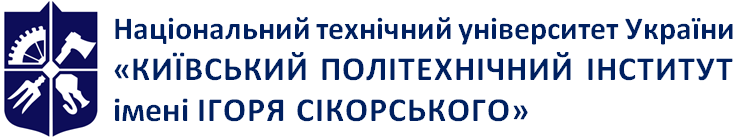 Кафедра господарського та адміністративного праваСТРАХОВЕ ПРАВОРобоча програма навчальної дисципліни (Силабус)СТРАХОВЕ ПРАВОРобоча програма навчальної дисципліни (Силабус)СТРАХОВЕ ПРАВОРобоча програма навчальної дисципліни (Силабус)Рівень вищої освітиПерший (бакалаврський) Галузь знань08 «Право»Спеціальність081 «Право»Освітня програмаПравоСтатус дисципліни ВибірковаФорма навчанняочна(денна)/заочна/дистанційна/змішанаочнаРік підготовки, семестр4 курс, осінній семестрОбсяг дисципліни4 кред. ЄКТС/120 годинСеместровий контроль/ контрольні заходизалікРозклад занятьhttp://rozklad.kpi.ua/Мова викладанняУкраїнськаІнформація про 
керівника курсу / викладачівЛектор / практичні : доцент Цирфа Галина ОлександрівнаТел.:+380979745764Пошта: ga_tsirfa@ukr.netРозміщення курсуhttps://ecampus.kpi.uaНазва модулів та тематика занятьВсьогогодинЗ них:З них:З них:Назва модулів та тематика занятьВсьогогодинЛекціїПрак-тичніСРС12345                  Змістовний модуль 1. Назва розділів і тем                   Змістовний модуль 1. Назва розділів і тем                   Змістовний модуль 1. Назва розділів і тем                   Змістовний модуль 1. Назва розділів і тем                   Змістовний модуль 1. Назва розділів і тем РОЗДІЛ 1.  Теоретичні основи правового регулювання страхування. РОЗДІЛ 1.  Теоретичні основи правового регулювання страхування. РОЗДІЛ 1.  Теоретичні основи правового регулювання страхування. РОЗДІЛ 1.  Теоретичні основи правового регулювання страхування. РОЗДІЛ 1.  Теоретичні основи правового регулювання страхування. Тема 1.1.  Поняття, ознаки , види страхування  та джерела страхового права.10226Тема 1.2. Державне регулювання страхової діяльності.10226Тема 1.3. Форми страхування та правове становище учасників страхової діяльності. 10226Тема 1.4. Договір страхування Разом за розділом 1306618РОЗДІЛ 2. Галузі страхування. РОЗДІЛ 2. Галузі страхування. РОЗДІЛ 2. Галузі страхування. РОЗДІЛ 2. Галузі страхування. РОЗДІЛ 2. Галузі страхування. Тема 2.1.  Правове регулювання особистого страхування та розвиток страхових послуг в Україні.10226Тема 2.2. Страхування життя та його  види . 12228Тема 2.3. Недержавне пенсійне страхування та медичне страхування в Україні.10226Тема 2.4. Правове регулювання майнового страхування.12228Тема 2.5. Страхування транспортних засобів та відповідальності власників автотранспортних засобів.12228Тема 2.6. Страхування професійної відповідальності 10226  РОЗДІЛ 3. Перестрахування та посередницька діяльність у сфері страхування Тема 3.1. Правове регулювання перестрахової діяльності  у сфері страхування10226Тема 3.2. Правове регулювання посередницької діяльності  у сфері страхування. 10226  РОЗДІЛ 3. Разом за розділом 190181854Р а з о м :120242472Назва модулів та тематика занятьВсьогогодинЗ них:З них:З них:Назва модулів та тематика занятьВсьогогодинЛекціїПрак-тичніСРС12345                  Змістовний модуль 1. Назва розділів і тем                   Змістовний модуль 1. Назва розділів і тем                   Змістовний модуль 1. Назва розділів і тем                   Змістовний модуль 1. Назва розділів і тем                   Змістовний модуль 1. Назва розділів і тем РОЗДІЛ 1. Теоретичні основи правового регулювання страхування. РОЗДІЛ 1. Теоретичні основи правового регулювання страхування. РОЗДІЛ 1. Теоретичні основи правового регулювання страхування. РОЗДІЛ 1. Теоретичні основи правового регулювання страхування. РОЗДІЛ 1. Теоретичні основи правового регулювання страхування. Тема 1.1.  Поняття, ознаки , види страхування  та джерела страхового права.1028Тема 1.2. Державне регулювання страхової діяльності.828Тема 1.3. Форми страхування та правове становище учасників страхової діяльності. 26Тема 1.4. Договір страхування 122210Разом за розділом 134228РОЗДІЛ 2. Галузі страхування.РОЗДІЛ 2. Галузі страхування.РОЗДІЛ 2. Галузі страхування.РОЗДІЛ 2. Галузі страхування.РОЗДІЛ 2. Галузі страхування.Тема 2.1.  Правове регулювання особистого страхування.1266Тема 2.2. Страхування життя та його  види . 868Тема 2.3. Недержавне пенсійне страхування та медичне страхування в Україні.868Тема 2.4. Правове регулювання майнового страхування.10610Тема 2.5. Страхування транспортних засобів та відповідальності власників автотранспортних засобів.868Тема 2.6. Страхування професійної відповідальності 868  РОЗДІЛ 3. Перестрахування та посередницька діяльність у сфері страхування  РОЗДІЛ 3. Перестрахування та посередницька діяльність у сфері страхування  РОЗДІЛ 3. Перестрахування та посередницька діяльність у сфері страхування  РОЗДІЛ 3. Перестрахування та посередницька діяльність у сфері страхування  РОЗДІЛ 3. Перестрахування та посередницька діяльність у сфері страхуванняТема 3.1. Правове регулювання перестрахової діяльності  у сфері страхування826Тема 3.2. Правове регулювання посередницької діяльності  у сфері страхування. 626Залік:88  Разом за розділом 16210280Р а з о м :120102108№ з/пКонтрольний захід оцінювання%Ваговий балКіл-тьВсього1.Робота на  практичних заняттях(відповіді на запитання, публічний виступ чи презентація, участь у обговореннях та доповнення відповідей інших студентів на практичних заняттях )4058403.Участь у практичних вправах,  вирішення задач або ситуаційних завдань, рольові ігри або розв’язання кейсів. 3056305.Контрольна робота3015230ВсьогоВсьогоВсьогоВсього100Активна участь у роботі практичного заняття; надання повної і аргументованої, логічно викладеної доповіді, відповіді, висловлення власної позиції з дискусійних питань у поєднанні зі слушними доповненнями відповідей інших студентів у процесі дискусії5Активна участь у роботі практичного заняття; надання правильних відповідей або правильне вирішення завдань з незначними неточностями, порушеннями логіки викладення відповіді 3-4Надання відповідей з чисельними значними похибками або вирішення задачі з грубими помилками, вирішення завдання без обґрунтування.  1-2Студент працював на всіх або ж на переважній більшості проведених занять, відповідально ставився до участі в практичних вправах. Здійснював аргументований аналіз запропонованих документів страхових відносин та окремих страхових компаній за участі інших студентів, об’єктивно їх оцінював, формулював свою думку. 20-30Студент працював на більшості проведених занять, відповідав з деякими неточностями на запитання,  проте, за допомогою викладача виправляв свої відповіді. 10-20Студент працював на окремих проведених заняттях, виконував не всі передбачені практичні вправи, допомога викладача не приносила бажаних результаті.0-10Кількість балівОцінка100-95Відмінно94-85Дуже добре84-75Добре74-65Задовільно64-60ДостатньоМенше 60НезадовільноНе виконані умови допускуНе допущено